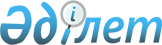 Об утверждении инструкции возмещения затрат на проезд, питание, проживание и медицинское освидетельствование занятым и лицам, занятым уходом за детьми в возрасте до семи лет, из числа малообеспеченных, а также безработным, направленным на профессиональное обучение
					
			Утративший силу
			
			
		
					Постановление акимата Бородулихинского района Восточно-Казахстанской      области от 22 мая 2009 года N 296. Зарегистрировано Управлением юстиции Бородулихинского района Департамента юстиции Восточно-Казахстанской области 1 июля 2009 года за N 5-8-88. Утратило силу постановлением акимата Бородулихинского района Восточно-Казахстанской области от 07 марта 2013 года N 636

      Сноска. Утратило силу постановлением акимата Бородулихинского района Восточно-Казахстанской области от 07.03.2013 N 636.

      

      Примечание РЦПИ.

      В тексте сохранена авторская орфография и пунктуация.

      

      В соответствии с подпунктом 13), 14) пункта 1 статьи 31 Закона Республики Казахстан от 23 января 2001 года № 148 «О местном государственном управлении и самоуправлении в Республике Казахстан»,подпунктом 2 статьи 19 Закона Республики Казахстан от 23 января 2001 года № 149 «О занятости населения», постановлением Правительства Республики Казахстан от 19 июня 2001 года № 836 «О мерах по реализации Закона Республики Казахстан от 23 января 2001 года «О занятости населения» акимат Бородулихинского района ПОСТАНОВЛЯЕТ:



      1. Утвердить Инструкцию по возмещению затрат на проезд, питание, проживание и медицинское освидетельствование занятым и лицам, занятым уходом за детьми в возрасте до семи лет, из числа малообеспеченных, а также безработным, направленным на профессиональное обучение согласно приложению 1.



      2. Постановление Бородулихинского районного акимата от 7 февраля 2005 года № 1169 «Об утверждении правил возмещения затрат на проезд, питание, проживание и медицинское освидетельствование безработным и незанятым гражданам из целевых групп, направленным на профессиональное обучение» (зарегистрированное в Реестре государственной регистрации нормативных правовых актов 15 февраля 2005 года № 2180, опубликованное в районной газете «Пульс района» 4 марта 2005 года № 10-11) признать утратившим силу.



      3. Контроль за исполнением постановления возложить на заместителя акима района Атаеву Р. А.



      4. Настоящее постановление вступает в силу со дня государственной регистрации в Управлении юстиции и вводится в действие по истечении десяти календарных дней после дня его официального опубликования.

      

      

      Аким района                             Т. Касымов

Приложение 1

к постановлению акимата

Бородулихинского района

от 22 мая 2009 г. № 296 

Инструкция

по возмещению затрат на проезд, питание, проживание

и медицинское освидетельствование занятым и лицам, занятым

уходом за детьми в возрасте до семи лет, из числа

малообеспеченных, а также безработным, направленным на

профессиональное обучение

      Настоящая инструкция разработана в соответствии с подпунктом 13), 14) пункта 1 статьи 31 Закона Республики Казахстан от 23 января 2001 года № 148 «О местном государственном управлении и самоуправлении в Республике Казахстан», подпунктом 2 статьи 19 Закона Республики Казахстан от 23 января 2001 года № 149 «О занятости населения», постановлением Правительства Республики Казахстан от 19 июня 2001 года № 836 «О мерах по реализации Закона Республики Казахстан от 23 января 2001 года «О занятости населения». 

1. Общие положения

      1. Основные понятия, используемые в настоящей Инструкции:

      1) заявитель - занятый и лицо, занятое уходом за детьми в возрасте до семи лет, из числа малообеспеченных, а также безработный, направленный на профессиональное обучение и обратившийся за возмещением затрат;

      2) возмещение затрат - частичная или полная оплата проезда, питания, проживания и медицинского освидетельствования заявителя.



      2. Заявитель проходит медицинское освидетельствование по направлению Государственного учреждения «Отдел занятости и социальных программ Бородулихинского района ВКО».



      3. Возмещение затрат на проезд, питание, проживание и медицинское освидетельствование заявителю, обучающемуся не по месту жительства, осуществляет Государственное учреждение «Отдел занятости и социальных программ Бородулихинского района ВКО» с момента представления документов, но не позднее одного месяца со дня окончания обучения.



      4. Право на возмещение затрат имеют занятые и лица, занятые уходом за детьми в возрасте до семи лет, из числа малообеспеченных, а также безработные, официально зарегистрированные в Государственном учреждении «Отдел занятости и социальных программ Бородулихинского района ВКО» и направленные на профессиональную подготовку, повышение квалификации и переподготовку. 

      2. Обращение за получением возмещения затрат

      5. Заявитель подает письменное заявление с указанием номера лицевого счета в банке по месту жительства, РНН, номера удостоверения личности, адреса проживания в Государственное учреждение «Отдел занятости и социальных программ Бородулихинского района ВКО» и представляет необходимые документы:

      1) проездные документы по железнодорожному транспорту, пассажирскому автотранспорту (кроме такси), либо справка организации, осуществляющей указанные виды перевозок, о стоимости проезда до учебного заведения от места жительства;

      2) платежные документы о прохождении медицинского освидетельствования, проживании в общежитии.



      6. Заявитель несет ответственность в соответствии с законодательством Республики Казахстан за полноту и достоверность сведений, указанных в заявлении и документах. 

      3. Размер возмещения затрат

      7. Полное возмещение затрат производится:

      1) за медицинское освидетельствование – стоимость обследования, подтвержденная документами;

      2) за проезд к месту обучения и обратно в пределах региона (области, района) – стоимость проезда, подтвержденная документами.



      8. Частичное возмещение затрат на проживание производится в следующих размерах:

      1) при проживании иногородних заявителей во время обучения в городах Усть-Каменогорске, Семее в общежитии - по представленным платежным документам, но не более пяти месячных расчетных показателей в месяц. При проживании в арендованных жилых помещениях – пять месячных расчетных показателя в месяц.

      2) при проживании в общежитии иногородних заявителей в других населенных пунктах – по представленным документам, но не более четырех месячных расчетных показателей в месяц. При проживании в арендованных жилых помещениях – четыре месячных расчетных показателя в месяц.



      9. Частичное возмещение затрат на питание для обучающихся в городах Усть-Каменогорске и Семее производится в размере пяти месячных расчетных показателей в месяц, в остальных населенных пунктах в размере четырех месячных расчетных показателей в месяц. 

      4. Выплата возмещения затрат

      10. Выплата возмещения затрат осуществляется за счет средств районного бюджета, предусмотренных на выполнение Программы занятости населения.



      11. Выплата возмещения затрат за питание и проживание лицам, направленным на профессиональное обучение, производится за истекший месяц на основании представленных документов. Допускается досрочная выплата возмещения затрат. 



      12. Выплата полного или частичного возмещения затрат осуществляется в денежной форме путем перечисления на лицевой счет заявителю по мере поступления средств.

      

      

      Руководитель аппарата акима                В. Бастриков
					© 2012. РГП на ПХВ «Институт законодательства и правовой информации Республики Казахстан» Министерства юстиции Республики Казахстан
				